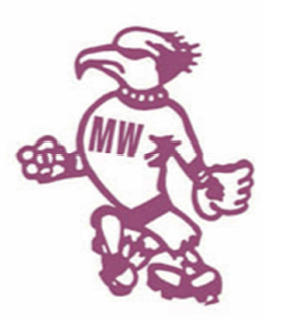 MWSA OZPITCH 2017TEAM REGISTRATION FORMPlease email team list to ozpitch@mwsa.com.au before 06/10/2017 to register your team. All individual player rego forms to be signed and handed in on rego night.Team NameManager NameMgr EmailMgr MobileIDFirst NameLast NameEmailMobileMWSA ID(Admin only)123456789101112131415